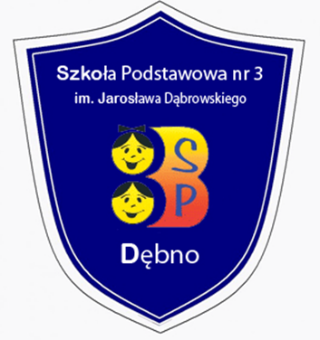 PROGRAM SZKOLNEGO KOŁA WOLONTARIATU W SZKOLE PODSTAWOWEJ NR 3 IM. JAROSŁAWA DĄBROWSKIEGO W DĘBNIE„Bogatym nie jest ten, kto posiada, lecz ten, kto daje”Jan Paweł III PODSTAWA PRAWNAUstawa o działalności pożytku publicznego i o wolontariacie została opublikowana w Dz. U.                          z 2003 r., nr 96, poz. 873, a przepisy wprowadzające ustawę w Dz. U. z 2003 r., nr 96, poz. 974.Ustawa z dnia 24 kwietnia 2003 r. przepisy wprowadzające ustawę o działalności pożytku publicznego i o wolontariacie, opublikowana w dniu 29 maja 2003 r. w Dz. U. Nr 96 poz. 874 -                                  w dalszej części nazywana przepisami wprowadzającymi. Przepisy obu aktów prawnych weszły   w życie w dniu 29 czerwca 2003 r.Rozporządzenie Ministra Polityki Społecznej określające warunki angażowania wolontariuszy                          w placówkach opiekuńczo – wychowawczych.II POSTANOWIENIA OGÓLNEWolontariat – to bezpłatne, świadome i dobrowolne działanie na rzecz innych, wykraczające poza więzi rodzinno-koleżeńsko-przyjacielskie.Wolontariusz – osoba pracująca na zasadzie wolontariatu. Wolontariuszem może być każdy, w każdej dziedzinie życia społecznego, wszędzie tam, gdzie taka pomoc jest potrzebna.Szkolne Koło Wolontariatu - jest inicjatywą młodzieży, skierowaną do ludzi młodych, którzy chcą pomagać najbardziej potrzebującym, reagować czynnie na potrzeby środowiska, inicjować działania w środowisku szkolnym i lokalnym, wspomagać różnego typu inicjatywy charytatywne, kulturalne. Szkolne Koło Wolontariatu jest wspólnotą niezależną politycznie, całkowicie nieodpłatną i otwartą na wszystkich, którzy chcą pomagać innym.III CELE SZCZEGÓŁOWE PROGRAMUZapoznanie młodzieży z ideą wolontariatu oraz jej propagowanie.Uwrażliwienie na cierpienie, samotność i potrzeby innych. Kształtowanie postaw prospołecznych. Rozwijanie empatii i tolerancji.Inspirowanie do aktywnego spędzania czasu wolnego.Kreowanie roli szkoły jako centrum lokalnej aktywności.Angażowanie się w działania na rzecz społeczności szkolnej i lokalnej, tworzenie więzi                                            ze środowiskiem.Kształtowanie umiejętności działania zespołowego.Współdziałanie z organizacjami społecznymi i młodzieżowymi.Możliwość wykorzystywania własnych umiejętności i doświadczeń.Rozwijanie zainteresowań.Zdobywanie doświadczenia w nowych dziedzinach.Wspieranie ciekawych inicjatyw młodzieży szkolnej.IV OBSZARY DZIAŁANIAAktywność wolontariuszy ukierunkowana jest na dwa zasadnicze obszary: środowiskoszkolne i środowisko pozaszkolne.V SYSTEM REKRUTACJIWyznaczenie terminu spotkania organizacyjnego.Zamieszczenie informacji o działalności Koła oraz naborze na stronie internetowej szkoły                                      i w Librusie.Zachęcanie uczniów do działań w Kole podczas rozmów prowadzonych przez nauczycieli i doświadczonych wolontariuszy.Lekcje wychowawcze poświęcone idei wolontariatu. VI CECHY WOLONTARIUSZA - dużo optymizmu i chęć do działania; - motywacja do niesienia pomocy potrzebującym; - umiejętność wygospodarowania wolnej chwili; - odwaga, empatia i otwartość; - odpowiedzialność, wrażliwość, systematyczność; -  kultura osobista.VII PRAWA I OBOWIĄZKI WOLONTARIUSZA I KOORDYNATORA WOLONTARIATU 1. Prawa wolontariusza: - wolontariusz ma prawo do zgłaszania własnych propozycji i inicjatyw; - wolontariusz ma prawo do podejmowania pracy w wymiarze nieutrudniającym nauki w szkole                             i pomocy w domu; - wolontariusz ma prawo do wsparcia ze strony koordynatora, opiekuna lub innych pracowników Szkolnego Koła Wolontariatu; - wolontariusz nie powinien wykonywać prac objętych polityką etatową, czyli zastępować pracownika; - wolontariusz ma prawo do otrzymania pisemnego zaświadczenia o wykonywanej pracy; - wolontariusz ma prawo być poinformowany o trudnościach, kosztach przejazdu związanych                                z wykonywaną pracą; - nie wolno wywierać na wolontariusza presji moralnej w związku z realizowanym zadaniem pozostającym w konflikcie z jego przekonaniami; - członkowie wolontariatu poświęcają się dla innych, ale nie zapominają o sobie; - każdy ma prawo przystąpić do Koła jak i od niego odejść uprzedzając odpowiednio wcześniej opiekunów SKW.2. Obowiązki wolontariusza: - wolontariusz ma obowiązek systematycznie uczestniczyć w spotkaniach, szkoleniach, warsztatach                       i pracach SKW; - wolontariusze są słowni i wywiązują się ze swoich obowiązków; - wolontariusze nie otrzymują wynagrodzenia, ani żadnych świadczeń za swoją pracę; - członkowie wolontariatu starają się w szkole i poza nią zachowywać kulturalnie i być wzorem dla innych uczniów; - wolontariusz ma obowiązek respektować zasady SKW. 3. Zadania koordynatora: - utrzymywanie stałego kontaktu z organizacjami i instytucjami, z którymi współpracuje wolontariat szkolny; - dawanie poczucia bezpieczeństwa, które sprzyja dobrej współpracy; - organizowanie spotkań organizacyjnych, mających na celu zapoznanie młodzieży z planowanymi działaniami oraz przydziałem obowiązków; - stwarzanie systemu gratyfikacji wolontariuszy zależnej od wkładu pracy; - przeprowadzanie rozmowy wyjaśniającej powody powstawania zaniedbań w czasie pracy wolontariuszy; - organizowanie wspólnie z wolontariuszami Dnia Wolontariusza - przygotowywanie sprawozdań półrocznych.VIII NAGRADZANIE WOLONTARIUSZYNagradzanie wolontariuszy ma walor motywujący, podkreślający uznanie dla działalnościwolontariusza.Formy nagradzania:-  wyrażenie uznania słownego;- pochwała na forum szkoły;- umieszczenie nazwiska w sprawozdaniu organizacji, artykule gazetki szkolnej;- wpis na świadectwie.IX SPOSOBY EWALUACJISprawozdanie z pracy SKW na koniec roku szkolnego.Zdjęcia z imprez.Informacje na stronie internetowej szkoły. Podziękowania od osób i instytucji.                                                                                                     Opiekunowie:                                                                                 Ewelina Słupska i Joanna Symeniuk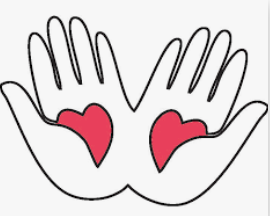 